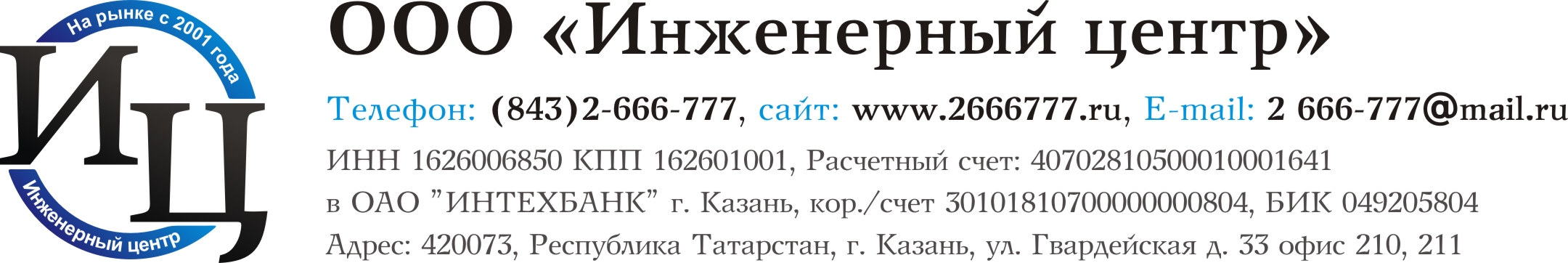 Вид оказываемой услуги	Стоимость (тыс. руб.)1. Подготовка документов и представительство интересов в судах1.1.      Представительство интересов в судах            15 000 рублейобщей   юрисдикции   (на   территории г. Казани) (одна инстанция)1.2. 	    Представительство интересов в судах
общей юрисдикции (за пределами
г. Казани) (одна инстанция)Подготовка искового заявления, заявления в суд, жалобы, отзыва, возражений в суд общей юрисдикцииПредставительство интересов в арбитражных судах (на территории г. Казани) (одна инстанция)Представительство интересов в арбитражных судах (за пределами г. Казани)Подготовка искового заявления, заявления в суд, жалобы, отзыва, возражений в арбитражный суд15 000 рублей + расходы на проезд до суда и проживание в соответствующем населенном пункте5 000 рублей20 000 рублей20 000 рублей + на проезд до суда и проживание         в соответствующем населенном пункте5000 рублей2.1.   Абонентское обслуживание юридических лиц2. Абонентское обслуживание юридических лиц                              от 8 000 рублей в месяц  3. Регистрация юридических лиц.        Подготовка полного пакета необходимых документов для регистрации        Регистрация ООО (под ключ) (на территории г. Казани)       Регистрация ООО (под ключ) (за пределами территории г. Казани)1 000 рублей7 500 рублей7 500 рублей + расходы на проезд до регистрирующего органа и проживание соответствующем населенном пункте                             4. Консультационные услуги4.1. Устная             консультация                                                        4.2. Устная      (или      письменная)
консультация с изучением письменныхдокументов4.3.  Подготовка юридически значимых документов (писем, претензий, договоров)                                             500 рублей700 рублей от 2 000 рублей